P E N G U M U M A N  P E N Y E D I ANomor : Un.03/KS.01.7/3492/2016Tanggal : 13 September 2016	Diberitahukan bahwa untuk memenuhi kebutuhan Belanja Pengadaan Toga UIN Maulana Malik Ibrahim Malang maka Pejabat Pengadaan Barang/Jasa Biro AAKK setelah melakukan berbagai tahapan pemilihan penyedia dalam pengadaan langsung tersebut, memberitahukan bahwa :Pekerjaan	: 	Pengadaan Toga UIN Maulana Malik Ibrahim Malang.Sumber Dana	:	DIPA Badan Layanan Umum Petikan UIN Maulana Malik Ibrahim Malang Tahun Anggaran 2016 tanggal 07 Desember 2015 Nomor : DIPA-025.04.2.423812/2016 untuk Mata Anggaran Kegiatan 525112HPS	: 	Rp 145.680.000,- (Seratus Empat Puluh Lima Juta Enam Ratus Delapan Puluh Ribu Rupiah), sudah termasuk PajakPenyedia	: 	CV. SETIA	Alamat	: 	Jl. Arief Rahman Hakim II/1213 Malang 65119NPWP 	: 	01.456.477.7-623.000Tanggal Penawaran	: 	08 September 2016Harga Penawaran terkoreksi: Rp 145.684.000,- (Seratus Empat Puluh Lima Juta Enam Ratus Delapan Puluh Empat Ribu Rupiah), sudah termasuk pajakHarga Negosiasi	: 	Rp 145.598.000,- (Seratus Empat Puluh Lima Juta Lima Ratus Sembilan Puluh Delapan Ribu Rupiah), sudah termasuk pajak.Pelaksanaan Pekerjaan	: 34 (tiga puluh empat) hari kalender atau sejak diterbitkannya Surat Pesanan (SP) Demikian, atas perhatiannya diucapkan terima kasih.Pejabat Pengadaan Barang/Jasa,Muchammad Lukmanul Chakim, SE							NIPT 20130902 1 280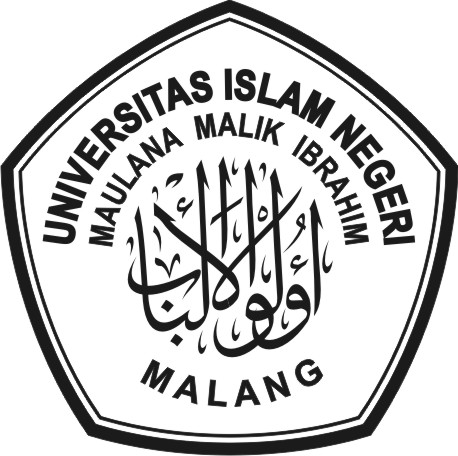 KEMENTERIAN AGAMAUNIVERSITAS ISLAM NEGERI MAULANA MALIK IBRAHIM MALANG )Jl. Gajayana No. 50 Telp. (0341) 551354, Fax. 572533 Malang Website: www.uin-malang.ac.id